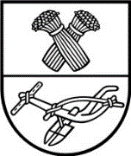 ProjektasPANEVĖŽIO RAJONO SAVIVALDYBĖS TARYBA SPRENDIMASDĖL PANEVĖŽIO RAJONO SAVIVALDYBĖS JAUNIMO UŽIMTUMO 2021–2023 METŲ PROGRAMOS PATVIRTINIMO2020 m. gruodžio 3 d. Nr. T-PanevėžysVadovaudamasi Lietuvos Respublikos vietos savivaldos įstatymo 7 straipsnio 22 punktu, 16 straipsnio 4 dalimi, Panevėžio rajono savivaldybės taryba n u s p r e n d ž i a:Patvirtinti Panevėžio rajono savivaldybės jaunimo užimtumo 2021–2023 metų veiklos programą (pridedama). Sandra Budreikienė2020-11-19				        				   PATVIRTINTA					   Panevėžio rajono savivaldybės tarybos       	                                                                                  2020 m. gruodžio 3 d. sprendimu Nr. T-PANEVĖŽIO RAJONO SAVIVALDYBĖS JAUNIMO UŽIMTUMO2021–2023 METŲ PROGRAMAI SKYRIUSBENDROSIOS NUOSTATOS1. Panevėžio rajono savivaldybės jaunimo užimtumo 2021–2023 metų programa (toliau – Programa) rengiama siekiant gerinti vaikų ir jaunimo užimtumo, socialinių įgūdžių formavimo, jauno žmogaus tobulinimo ir savęs realizavimo visuomenėje sąlygas.2. Programos vykdytojai – Panevėžio rajono savivaldybės administracija, Panevėžio rajono savivaldybės švietimo, kultūros įstaigos, Užimtumo tarnybos Panevėžio skyriaus jaunimo darbo centras (toliau – Jaunimo darbo centras), Panevėžio rajono savivaldybės seniūnijos, nevyriausybinės jaunimo organizacijos, neformalios jaunimo grupės. 3. Pagrindinės sąvokos:3.1. jaunimas (jauni žmonės) – asmenys nuo 14 iki 29 metų;3.2. jaunimo organizacija – Lietuvos Respublikos asociacijų įstatymo nustatyta tvarka jaunimui ir (ar) jaunimo interesams atstovauti įsteigta asociacija, kurios ne mažiau kaip 2/3 narių yra jauni žmonės ir (ar) jaunų žmonių interesams atstovaujančios asociacijos, kurių kiekvienos ne mažiau kaip 2/3 narių yra jauni žmonės;3.3. su jaunimu dirbanti organizacija – juridinis asmuo, kurio vienas iš veiklos tikslų – atlikti darbą su jaunimu;3.4. jaunimo politika – priemonių, kuriomis sprendžiami jaunimui aktualūs klausimai ir siekiama sudaryti palankias sąlygas formuotis jauno žmogaus asmenybei ir jo integravimuisi į visuomenės gyvenimą, visuma. 3.4. prevencija – priemonės ir būdai, kuriais siekiama užkirsti kelią socialinės rizikos veiksniams atsirasti ir plėtotis;3.5. saviraiška – asmenybės prigimties ir patirties realizavimas veikloje, kurios metu atsiskleidžia asmenybės talentas, gebėjimai ir išgyvenimai;3.6. socialinė atskirtis – nesavanoriškas nutolimas nuo visuomenės vertybių;3.7. socialinė rizika – įvairios visuomeninio gyvenimo aplinkybės, sudarančios sąlygas vaikų ir jaunimo socialinei atskirčiai atsirasti;3.8. socializacija – žmogaus vystymasis visą jo gyvenimą sąveikaujant su aplinka, socialinių normų ir kultūros vertybių perėmimo procesas, tobulinimasis ir savęs realizavimas toje visuomenėje, kuriai jis priklauso;3.9. pilietiškumas – asmens savo teisių, atsakomybės ir pareigų demokratinei valstybei suvokimas, veikla visuomenės labui, bendrapiliečių teisių ir laisvių, demokratijos gynimas, gerovės Lietuvai siekimas;3.10. tautiškumas – asmens savo tautos istorijos, kultūros savitumo suvokimas, tautos tapatumo puoselėjimas, įsipareigojimas Lietuvos tautai ir valstybei, lietuviškosios kultūrinės ir politinės tapatybės išlaikymas ir kūrimas; 3.11. projektas – tikslinė grupės ar organizacijos veikla, kuri yra apibrėžta pasirengimo ir įgyvendinimo terminais, tikslais, finansavimo šaltiniais, autoriais ir vykdytojais;3.12. jaunimo verslumas – jauno žmogaus požiūris, įgūdžiai ir žinios, kurie leidžia atpažinti galimybę kurti pridėtinę vertę (tiek socialinę, tiek ekonominę), ir veiksmai, skirti šiai galimybei panaudoti.II SKYRIUSPROGRAMOS TIKSLAI, UŽDAVINIAI4. Programos tikslai:4.1. stiprinti jaunimo organizacijas, savivaldą ir skatinti jaunimo organizacijų tinklo plėtrą;4.2. sudaryti sąlygas jaunimo užimtumui;4.3. skatinti jaunimo verslumą;4.4. skatinti jaunimo pilietinį aktyvumą;4.5. skatinti savanorystę, spręsti jaunimo integravimosi į darbo rinką problemas;4.6. skatinti jaunimo ir su jaunimu dirbančių organizacijų bendradarbiavimą pilietinio ugdymo, prevencijos, jaunimo sveikatos stiprinimo srityse.5. Programos uždaviniai:5.1. gerinti jaunimo organizacijų veiklos kokybę;5.2. teikti pagalbą asmenims, steigiantiems naujas organizacijas; 5.3. gerinti informacinę sklaidą apie jaunimo ir su jaunimu dirbančių organizacijų veiklą;5.4. stiprinti jaunimo savivaldą;5.5. sudaryti sąlygas jaunimo organizacijų veiklai;5.6. sudaryti sąlygas, kad vaikai ir jaunimas ir po pamokų galėtų lankyti užsiėmimus pagal savo pomėgius;5.7. sudaryti sąlygas neformalių jaunimo grupių laisvalaikiui;5.8. remti neorganizuoto jaunimo iniciatyvas;5.9. skatinti jaunimo saviraišką ir jaunimo sportinę veiklą;5.10. sudaryti sąlygas neformalių ir formalių jaunimo grupių veiklai;5.11. padėti jaunimui susipažinti su savanoryste ir suteikti galimybes savanoriauti;5.12. stiprinti ankstyvąjį profesinį informavimą;5.13. skatinti jaunimo verslo pradžią ir plėtrą;5.14. ugdyti jaunų žmonių verslumą; 5.15. skatinti tarpinstitucinį bendradarbiavimą, sprendžiant jaunimo ir su jaunimu susijusius klausimus; 5.16. sudaryti sąlygas jaunimo organizacijų atstovams dalyvauti savivaldybės įgyvendinamuose tarptautiniuose projektuose;5.17. įtraukti jaunimo atstovus iš mokinių  į savivaldybės darbo grupių, komisijų sudėtį.III SKYRIUSPROGRAMOS ĮGYVENDINIMO PRIEMONĖS	6. Numatomos šios pagrindinės programos priemonės:IV SKYRIUSPROGRAMOS FINANSAVIMAS7. Programos finansavimo šaltiniai:7.1. savivaldybės biudžeto lėšos jaunimo projektinei veiklai;7.2. savivaldybės biudžeto lėšos institucinei jaunimo veiklai;7.3. nacionalinių programų lėšos;7.4. tarptautinių programų lėšos;7.5. savanoriškos fizinių ir juridinių asmenų įmokos;7.6. kitos teisėtai įgytos lėšos.8. Savivaldybės lėšos šiai Programai įgyvendinti skiriamos pagal Panevėžio rajono savivaldybės biudžeto finansines galimybes, rengiant atitinkamų metų savivaldybės biudžetą.9. Nustatyti, kad atsakingi Programos priemones vykdo iš atitinkamais metais jiems skirtų asignavimų.V SKYRIUSNUMATOMI REZULTATAI IR VERTINIMO KRITERIJAI10. Įgyvendinus Programą, prognozuojami šie rezultatai:10.1. sudarytos socialiai teisingos jaunimo laisvalaikio ir saviraiškos sąlygos;10.2. sumažės socialinę atskirtį patiriančių vaikų ir jaunimo;10.3. padidės jaunimo, kuris įgis komunikabilumo, pasitikėjimo savimi, vadybos, planavimo ir planų įgyvendinimo, komandinio darbo, interesų derinimo, socialinių įgūdžių, būtinų verslui;10.4. suteikta tinkama pagalba jaunimo veiklos pradžiai ir plėtrai;10.5. sustiprinta mokyklų bendruomenių savivalda;10.6 padaugės jaunimo, dalyvaujančio jaunimo organizacijų veikloje, sustiprės šių organizacijų visuomeninis vaidmuo;10.7. sukurtos geresnės sąlygos jaunimo pilietiniam ir tautiniam ugdymuisi;10.8. sustiprinta jaunimo organizacijų veikla, užtikrintas šios veiklos tęstinumas;10.9. pagerės informacijos prieinamumas jaunimui bei su jaunimu dirbančioms organizacijoms;10.10. bus sukurtas tarpinstitucinio bendradarbiavimo mechanizmas. 11. Šios Programos vertinimo kriterijai:11.1. lėšos, skirtos jaunimo projektams įgyvendinti;11.2. kasmet vykdytų projektų skaičius;11.3. jaunimo, dalyvaujančio projektinėje veikloje, skaičius;11.4. organizuotų tarpžinybinių susitikimų skaičius;11.5. suteiktų konsultacijų dėl įdarbinimo skaičius;11.6. įdarbintų jaunų žmonių skaičius;11.7. organizuotų mokymų skaičius;11.8. jaunojo verslininko sėkmės istorijų skaičius;11.9 savo verslą įkūrusių jaunų žmonių skaičius;11.10. pranešimų, skirtų jaunimui, išspausdintų žiniasklaidoje, skaičius,11.11. jaunų asmenų, įtrauktų į savivaldybės įgyvendinamus tarptautinius projektus, skaičius;11.12. neformalių jaunimo grupių, įtrauktų į bendruomenių projektinę veiklą, skaičius.VI SKYRIUSĮGYVENDINIMO KONTROLĖ12. Panevėžio rajono savivaldybės jaunimo reikalų koordinatorius (vyr. specialistas) ir Panevėžio rajono savivaldybės jaunimo reikalų taryba koordinuoja Programos priemonių įgyvendinimą. 	                      ______________________________________PANEVĖŽIO RAJONO SAVIVALDYBĖS ADMINISTRACIJOSJAUNIMO REIKALŲ KOORDINATORĖ (VYR. SPECIALISTĖ)Panevėžio rajono savivaldybės tarybaiAIŠKINAMASIS RAŠTAS DĖL SPRENDIMO „DĖL PANEVĖŽIO RAJONO JAUNIMO UŽIMTUMO 2021–2023 METŲ PROGRAMOS PATVIRTINIMO“ PROJEKTO2020-11-19Panevėžys	1. Projekto rengimą paskatinusios priežastys.	Siekiant sudaryti palankias sąlyga jaunimo politikai ir jaunimo užimtumui rajone, parengtas Panevėžio rajono jaunimo užimtumo 2021–2023 metų programos projektas, kuris patvirtintas 2020 m. lapkričio 16 d. jaunimo reikalų tarybos posėdyje. Projektą nuspręsta teikti Panevėžio rajono savivaldybės tarybai.	2. Sprendimo projekto esmė ir tikslai.	Sprendimo projekto tikslas – sudaryti sąlygas jaunimo užimtumui, skatinti jaunimo verslumą, pilietinį aktyvumą, savanorystę, spręsti jaunimo integravimosi į darbo rinką problemas, skatinti jaunimo ir su jaunimu dirbančių organizacijų bendradarbiavimą pilietinio ugdymo, prevencijos, jaunimo sveikatos stiprinimo srityse.	3. Kokių pozityvių rezultatų laukiama.		Pagerintos vaikų ir jaunimo užimtumo, socialinių įgūdžių formavimo, jauno žmogaus tobulinimo ir savęs realizavimo visuomenėje sąlygos.	4.Galimos neigiamos pasekmės priėmus sprendimą, kokių priemonių reikėtų imtis, kad tokių pasekmių būtų išvengta.	Neigiamų pasekmių nenumatoma.	5. Kokius galiojančius teisės aktus būtina pakeisti ar panaikinti, priėmus teikiamą projektą.	Teisės aktų keisti ar naikinti, priėmus sprendimą, nereikės.	6. Reikiami paskaičiavimai, išlaidų sąmatos bei finansavimo šaltiniai, reikalingi sprendimo įgyvendinimui.	Sprendimui įgyvendinti papildomų savivaldybės biudžeto lėšų nereikės. 	7. Kiti, sprendimo projekto rengėjo nuomone, reikalingi paaiškinimai.	Sprendimo projektui nereikalingas antikorupcinis vertinimas.Jaunimo reikalų koordinatorė (vyr. specialistė)		              Sandra Budreikienė1 tikslas. Remti nevyriausybines jaunimo organizacijas, mokinių savivaldą per projektinę veiklą ir skatinti jaunimo organizacijų tinklo plėtrą1 tikslas. Remti nevyriausybines jaunimo organizacijas, mokinių savivaldą per projektinę veiklą ir skatinti jaunimo organizacijų tinklo plėtrą1 tikslas. Remti nevyriausybines jaunimo organizacijas, mokinių savivaldą per projektinę veiklą ir skatinti jaunimo organizacijų tinklo plėtrą1 tikslas. Remti nevyriausybines jaunimo organizacijas, mokinių savivaldą per projektinę veiklą ir skatinti jaunimo organizacijų tinklo plėtrą1 tikslas. Remti nevyriausybines jaunimo organizacijas, mokinių savivaldą per projektinę veiklą ir skatinti jaunimo organizacijų tinklo plėtrąEil. Nr.UždavinysUždavinio įgyvendinimo priemonėVykdytojaiEil. Nr.UždavinysUždavinio įgyvendinimo priemonėVykdytojaiTerminas1.Gerinti jaunimo organizacijų veiklos kokybę1.1. Skleisti informaciją apie galimybę gauti metodinę medžiagą, skirtą organizacijų veiklaiPanevėžio rajono savivaldybės jaunimo reikalų taryba (toliau – JRT), jaunimo reikalų koordinatorius (toliau – JRK)2021–2023 m.1.2. Organizuoti jaunimo organizacijų narių mokymusJRT, JRK, Panevėžio rajono švietimo centras2021–2023 m.1.3. Skleisti informaciją apie kitų organizacijų vykdomus mokymus (interneto svetainėje www.panrs.lt, švietimo įstaigų interneto svetainėse, socialiniuose tinkluose, el. paštu)Panevėžio rajono švietimo centras, JRT, JRK, tarpinstitucinio bendradarbiavimo koordinatorius (toliau – TBK)2021–2023 m.1.4. Skirti dalinį finansavimą jaunimo iniciatyvų veiklos programoms įgyvendintiPanevėžio rajono savivaldybės administracija2021–2023 m.2.Stiprinti Panevėžio rajono jaunimo organizacijų tarybos „Apskritas stalas“ veiklą Pritraukti naujų jaunimo organizacijų į Panevėžio rajono jaunimo organizacijų tarybą „Apskritas stalas“ (toliau – PRAS)JRT, JRK, PRAS2021–2022 m.3.Teikti pagalbą steigiant naujas organizacijas 3.1. Teikti konsultacijas steigėjamsJRK 2021–2023 m.3.2. Kompensuoti       100 proc. naujos jaunimo organizacijos registracijos išlaidasJRT, Panevėžio rajono savivaldybės administracija2021–2023 m.4.Gerinti informacinę sklaidą apie jaunimo ir su jaunimu dirbančių organizacijų veiklą  4.1. Siekiant skatinti jaunimą domėtis aktualia jaunimui informacija,  sukurti Panevėžio rajono jaunimui paskyrą socialiniuose tinkluose (Facebook, Instagram ir pan.)JRT, JRK2021 m.4.2. Viešinti jaunimui skirtą aktualią informaciją interneto svetainėje www.panrs.lt ir kituose socialiniuose tinkluose, kurie skirti Panevėžio rajono jaunimui JRK2021–2023 m.4.3. Skleisti informaciją apie jaunimo organizacijų veikląJaunimo nevyriausybinės organizacijos, JRK 2021–2023 m.5.Stiprinti mokinių savivaldą5.1. Sudaryti sąlygas švietimo įstaigose steigti mokinių savivaldos institucijas ir remti jų veiklą (leisti naudotis patalpomis, organizacine technika ir kt.)Švietimo įstaigos, Panevėžio rajono savivaldybės administracija2021–2023 m.5.2. Įtraukti jaunimo atstovą į Panevėžio rajono švietimo tarybos sudėtįPanevėžio rajono švietimo taryba2021 m.5.3. Finansuoti Panevėžio rajono savivaldybės JRT veikląPanevėžio rajono savivaldybės administracija2021–2023 m.6.Sudaryti sąlygas jaunimo organizacijų veiklai6.1. Sudaryti sąlygas naudotis savivaldybei priklausančiomis patalpomis Panevėžio rajono savivaldybės administracija2021–2023 m.2 tikslas. Sudaryti sąlygas jaunimo laisvalaikiui ir saviraiškai2 tikslas. Sudaryti sąlygas jaunimo laisvalaikiui ir saviraiškai2 tikslas. Sudaryti sąlygas jaunimo laisvalaikiui ir saviraiškai2 tikslas. Sudaryti sąlygas jaunimo laisvalaikiui ir saviraiškai2 tikslas. Sudaryti sąlygas jaunimo laisvalaikiui ir saviraiškai7.Sudaryti sąlygas neformalių jaunimo grupių laisvalaikio užimtumui7.1. Skirti dalinį finansavimą Atviro jaunimo centro veiklos programai, numatant atskiroje eilutėje biudžetePanevėžio rajono savivaldybės administracija2021–2023 m.7.2. Įsteigti Atvirą jaunimo erdvę Panevėžio rajone (1 nauja erdvė)JRT, JRK, Panevėžio rajono savivaldybės administracija2022 m.7.3. Organizuoti mokymus savivaldybės administracijai apie atvira darbą su jaunimuJRT, JRK, Panevėžio rajono savivaldybės administracija2022 m.8.Sudaryti sąlygas mobiliojo darbo su jaunimo veiklai ir jos plėtrai 8.1. Atlikti mobiliojo darbo su jaunimu įgyvendinimo savivaldybėje analizęJRT, JRK2021 m.8.2. Užtikrinti mobiliojo darbo finansavimą, parengti teisės aktus, įtraukti į planavimo dokumentus ir t. t.JRT, JRK, Panevėžio rajono savivaldybės administracija2022 m.9.Skatinti jaunimo saviraišką ir jaunimo sportinę veiklą9.1. Leisti naudotis švietimo įstaigų sporto salėmis jaunimui po pamokųPanevėžio rajono savivaldybės administracija, švietimo įstaigos 2021–2023 m.9.2. Leisti naudotis švietimo įstaigų sporto salėmis savaitgaliais ir vasaros atostogų metuŠvietimo įstaigos2021–2023 m.9.3. Leisti naudotis mokyklų stadionaisŠvietimo įstaigos2021–2023 m.9.4. Skatinti jaunimą dalyvauti savo gyvenamosios aplinkos, sporto aikštynų tvarkymo programoseJRK, JRT, seniūnijos, bendruomenės2021–2023 m.10.Sudaryti sąlygas neformalių ir formalių jaunimo grupių veiklaiLeisti naudotis švietimo įstaigų, neformaliojo vaikų švietimo įstaigų, kultūros įstaigų patalpomis ir organizacine technika neformalioms ir formalioms jaunimo grupėms, savo veiklą vykdančioms šiose įstaigoseŠvietimo, kultūros įstaigos 2021–2023 m.3 tikslas. Skatinti savanorystę, spręsti jaunimo integravimosi į darbo rinką problemas 3 tikslas. Skatinti savanorystę, spręsti jaunimo integravimosi į darbo rinką problemas 3 tikslas. Skatinti savanorystę, spręsti jaunimo integravimosi į darbo rinką problemas 3 tikslas. Skatinti savanorystę, spręsti jaunimo integravimosi į darbo rinką problemas 3 tikslas. Skatinti savanorystę, spręsti jaunimo integravimosi į darbo rinką problemas 11.Padėti jaunimui susipažinti su savanoryste ir suteikti galimybes savanoriauti  11.1. Skleisti informaciją apie savanorystės teikiamą naudą jaunimui, organizacijoms, bendruomenėmsJRK, JRT,jaunimo nevyriausybinės organizacijos2021–2023 m.11.2. Supažindinti jaunimą su Europos savanorių tarnybos (toliau – EST) savanorystės galimybėmis, savanorystės teikiama naudaJaunimo tarptautinio bendradarbiavimo agentūros akredituoti konsultantai2021–2023 m.11.3. Sudaryti galimybes dalyvauti įgyvendinant savanorystės programasJaunimo nevyriausybinės organizacijos, nevyriausybinės organizacijos, kultūros įstaigos, švietimo įstaigos2021–2023 m.12.Stiprinti ankstyvąjį profesinį informavimą12.2. Suteikti informaciją apie mokymosi bei įsidarbinimo galimybes šalyje ir užsienyje www.uzt.ltUžimtumo tarnyba, Jaunimo darbo centras2021–2023 m.13.Padėti integruotis jaunimui į darbo rinką 13.1. Informuoti jaunimą apie darbo rinką ir ją reglamentuojančius teisės aktus www.uzt.ltJRK, Užimtumo tarnyba, Jaunimo darbo centras2021–2023 m.13.2. Motyvuoti jaunimą aktyviai dalyvauti darbo rinkoje ir padėti prisitaikyti prie darbo rinkos pokyčių JRK, Užimtumo tarnyba, Jaunimo darbo centras2021–2023 m.13.3. Bendradarbiauti su Panevėžio apskrities JGI (jaunimo garantijų iniciatyvos) koordinatoriaisJRK, JRT2021–2023 m.14.Skatinti jaunimo verslo pradžią ir plėtrą14.1. Informuoti jaunimą apie verslumo skatinimą LietuvojePanevėžio rajono savivaldybės administracija, Užimtumo tarnyba, Jaunimo darbo centras2021–2023 m.14.2. Skatinti jaunus verslininkus teikti paraiškas Panevėžio rajono savivaldybės smulkaus ir vidutinio verslo rėmimo fondo programaiPanevėžio rajono savivaldybės administracija2021–2023 m.14.3. Skelbti informaciją savivaldybės interneto svetainėje www.panrs.lt., socialiniuose tinkluose apie paraiškų teikimą įvairiems fondams siekiant gauti finansinę paramą versluiPanevėžio rajono savivaldybės administracija, JRK2021–2023 m.14.4. Bendradarbiauti su Panevėžio rajono vietos veiklos grupe ir teikti jaunimui informaciją apie jų skelbiamus konkursusJRT, JRK2021–2023 m.15.Ugdyti jaunų žmonių verslumą 15.1. Skatinti jaunojo verslininko rėmimąSmulkiojo ir vidutinio verslo rėmimo komisija2021–2023 m.15.Ugdyti jaunų žmonių verslumą 15.2. Organizuoti viešųjų verslo informavimo, konsultavimo, mokymo ir panašių renginių jaunimuiJRK, JRT, Užimtumo tarnyba, Jaunimo darbo centras2021–2023 m.15.3. Kiekvienais metais viešinti jaunojo verslininko sėkmės istorijas (ne mažiau viena sėkmės istorija per metus)JRK, užimtumo tarnyba, jaunimo darbo centras2021–2023 m.16.Skatinti jaunimo savanoriškos tarnybos modelio įgyvendinimą16.1. Organizuoti susitikimus, renginius, kurie skatintų galinčias savanorius priimti organizacijas akredituotis (per metus nemažiau kaip 2 susitikimai ar renginiai)JRT, JRK2021–2023 m.16.2. Skatinti jaunimo dalyvavimą savanoriškoje veikloje (susitikimai, mokymai)JRT, JRK, TBK2021–2023 m.4 tikslas. Skatinti jaunimo ir su jaunimu dirbančių organizacijų bendradarbiavimą pilietinio ugdymo, prevencijos, jaunimo sveikatos stiprinimo srityse4 tikslas. Skatinti jaunimo ir su jaunimu dirbančių organizacijų bendradarbiavimą pilietinio ugdymo, prevencijos, jaunimo sveikatos stiprinimo srityse4 tikslas. Skatinti jaunimo ir su jaunimu dirbančių organizacijų bendradarbiavimą pilietinio ugdymo, prevencijos, jaunimo sveikatos stiprinimo srityse4 tikslas. Skatinti jaunimo ir su jaunimu dirbančių organizacijų bendradarbiavimą pilietinio ugdymo, prevencijos, jaunimo sveikatos stiprinimo srityse4 tikslas. Skatinti jaunimo ir su jaunimu dirbančių organizacijų bendradarbiavimą pilietinio ugdymo, prevencijos, jaunimo sveikatos stiprinimo srityse17.Skatinti tarpinstitucinį bendradarbiavimą 17.1. Organizuoti tarpžinybinius susitikimus su valdžios institucijomis, Panevėžio rajono visuomenės sveikatos biuru, Panevėžio apskrities vyriausiuoju policijos komisariatu, Panevėžio rajono pedagogine psichologine tarnyba, Panevėžio rajono švietimo centru, Užimtumo tarnybos Jaunimo darbo centru, vietos bendruomenėmis ir kt.JRT, JRK, TBK2021–2023 m.17.2. Organizuoti tarpinstitucinius susitikimusJaunimo ir su jaunimu dirbančios organizacijos, JRK, JRT, TBK2021–2023 m.18.Sudaryti sąlygas jaunimo organizacijų atstovams  dalyvauti savivaldybės įgyvendinamuose tarptautiniuose projektuose18.1. Įtraukti jaunimo atstovą į savivaldybės įgyvendinamus tarptautinius projektus JRT, JRK, Panevėžio rajono savivaldybės administracija2021–2023 m.18.2. Skatinti informacijos sklaidąJRK, JRT2021–2023 m.